ПОЛОЖЕНИЕо проведении II Открытого инструментального конкурсаэстрадной и джазовой музыки«В ритме джаза»г.Минск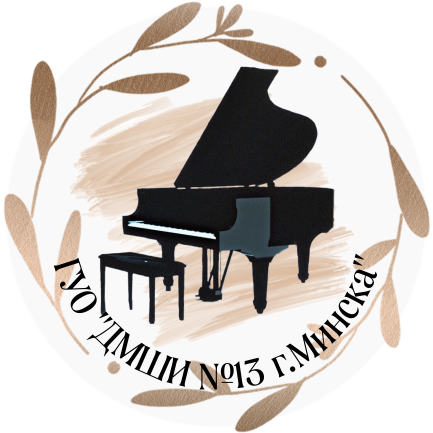 г. Минск, 2024Учредитель конкурсаГосударственное учреждение образования «Детская музыкальная школа искусств № 13 г.Минска» При поддержке:Управления культуры Мингорисполкома Администрации Первомайского района г.Минска Творческий партнёр конкурса:Учреждение образования «Минский государственный музыкальный колледж им. М.И. Глинки»2. Цели и задачи- выявление одарённых исполнителей инструментальной джазовой и эстрадной музыки среди учащихся ДМШИ, ДШИ, студий;- повышение уровня исполнительского мастерства юных музыкантов;- поддержка и популяризация детского и юношеского творчества.3. Сроки и место проведенияКонкурс проходит 24-25 февраля 2024 года на базе ГУО «Детская музыкальная школа искусств № 13 г.Минска» по адресу г.Минск, ул.Уручская, 8.4. Участники конкурса    В конкурсе могут принимать участие учащиеся детских музыкальных школ искусств, учреждений образования с музыкальным и художественно-эстетическим уклоном, секторов практического обучения музыкальных колледжей, студий и иных образовательных учреждений культуры и искусства.5. ОргкомитетДля непосредственного руководства организацией и проведением конкурса создан организационный комитет (далее оргкомитет), который:- утверждает Положение и программу проведения конкурса;- информирует образовательные учреждения о датах проведения фестиваля-конкурса;- принимает заявки на участие в конкурсе, проверяет соответствие оформления и подачи заявок требованиям и условиям;- утверждает список участников и критерии оценки выступлений;- формирует состав жюри фестиваля-конкурса;- осуществляет взаимодействие с заинтересованными субъектами культурной деятельности, иными организациями по вопросам подготовки, проведения конкурса и его освещения в средствах массовой информации;- решает иные вопросы, возникающие в ходе подготовки и проведения фестиваля-конкурса.    Члены оргкомитета осуществляют свои полномочия на общественных началах.6.Направления и номинацииКонкурс проводится по направлениям:- «Эстрадное (цифровое) фортепиано»;- «Ударные инструменты»;- «Духовые инструменты»;- «Струнные смычковые инструменты»;- «Народные инструменты (баян/аккордеон)»;- «Бас-гитара/электрогитара». Номинации конкурса: - «Соло»; - «Ансамбль» (до 5 человек).В составе ансамбля могут принимать участие исполнители на других академических, народных, духовых инструментах, а также вокалисты. 7. Возрастные категории   Возраст участников конкурса определяется по состоянию на 24 февраля 2024 года. Возрастная группа в номинации «Ансамбль», в которой участники относятся к разным возрастам, определяется по наибольшему количеству участников одного возраста (не менее 75%). Допускается участие концертмейстера в составе ансамбля.- младшая (8-10 лет);- средняя (11-13 лет);- старшая (14-16 лет).8. ПрограммаУчастники направления «Эстрадное (цифровое) фортепиано», «Народные инструменты (баян/аккордеон)» во всех возрастных категориях представляют 2 разнохарактерных произведения сольно, под фонограмму -1, или в сопровождении ритм-секции (желательно включение в программу джазового стандарта). Общий хронометраж исполняемой программы не более 8 минут.Участники направления «Ударные» во всех возрастных категориях представляют 2 разнохарактерных произведения на ксилофоне, малом барабане или ударной установке (на выбор участника) сольно, с концертмейстером или под фонограмму -1 (желательно включение в программу джазового стандарта). Общий хронометраж исполняемой программы не более 8 минут.Участники направления «Бас-гитара/электрогитара», «Духовые инструменты», «Струнные смычковые инструменты» во всех возрастных категориях представляют 2 разнохарактерных произведения сольно, с концертмейстером или под фонограмму -1 (желательно включение в программу джазового стандарта). Общий хронометраж исполняемой программы не более 8 минут.  Участники в номинации «Ансамбль» во всех возрастных категориях представляют 2 разнохарактерных произведения (желательно включение в программу джазового стандарта), которые могут исполняться только живым составом. Общий хронометраж исполняемой программы не более 10 минут.    Замена репертуара после закрытия приёма заявок запрещена.9. Форма проведенияКонкурс проводится в формате творческого соревнования в очной и заочной форме.Для участников очной формы:В день проведения конкурса пройдут конкурсные прослушивания и церемония награждения победителей. Для участников заочной формы:Необходимо до 01 февраля 2024 года прислать полный комплект документов и видеозапись выступления.Участники предоставляют видеозапись конкурсного выступления или ссылку на нее, опубликованную в интернете на канале YouTube или в других источниках с открытым доступом к ссылке. На видеозаписи должны быть видны все участники выступления и инструменты. Видеозапись должна начинаться со слов «Запись сделана для II Открытого инструментального конкурса эстрадной и джазовой музыки «В ритме джаза». Исполнение номеров конкурсной программы должно быть без выключения и остановки видеокамеры. Монтаж не допускается!Все произведения исполняются наизусть! В описании видеозаписи указать следующие сведения:1. Фамилия и имя конкурсанта.2. Направление, номинация, возрастная группа.3. Страна, город, название учебного заведения.4. Конкурсная программа.5. ФИО педагога.6. ФИО концертмейстера.10. Сроки приёма заявокЗаявки для участия в конкурсе в очном или заочном формате принимаются до 01 февраля 2024 года на электронный адрес: v-ritme-jazza@yandex.ru11. Порядок подачи заявокДля участия в конкурсе до 01 февраля 2024 года на адрес конкурса v-ritme-jazza@yandex.ru в электронном виде направляется пакет документов:- отсканированная Заявка с подписью и печатью установленного образца, согласно Приложению (заявленная информация используется для заполнения Диплома);- для номинации «Ансамбль» в Заявке необходимо подать список инструментального коллектива: Ф.И.О. участников и дата рождения, Ф.И.О. руководителя, Ф.И О. концертмейстера;- документ, подтверждающий оплату организационного взноса в любой удобной форме (фото или скан квитанции);- видеозапись конкурсного выступления или открытую ссылку на него (для заочной формы участия);- копия документа, удостоверяющего личность участника конкурса (ксерокопия свидетельства о рождении или страницы № 32-33 паспорта) (кроме участников номинации «Ансамбль»);- конкурсная фонограмма  (для очного формата).12. Защита персональных данныхВ целях организации и проведения конкурса в Оргкомитет передаются следующие персональные данные:- Ф.И.О участника / наименование коллектива;- Ф.И.О. преподавателя / руководителя коллектива/концертмейстера;- номер телефона, адрес электронной почты преподавателя/ руководителя коллектива;- видеоизображение, размещённое в сети Интернет.Направление в Оргкомитет Заявки для участия в конкурсе является подтверждением принятия всех условий обработки данных в соответствии с настоящим Положением. Согласование субъекта персональных данных действует на время проведения данного мероприятия и до достижения указанной цели обработки. Материалы, направленные для участия в конкурсе, не возвращаются. Подтверждение о доставке материалов в электронном виде можно получить по телефонам: 8 (017) 257-57-11  – Оргкомитет конкурсаv-ritme-jazza@yandex.ruОргкомитет имеет право отклонить заявку на участие в конкурсе в случаях:- предоставления неполного пакета документов;- несвоевременной подачи документов;- несоответствия исполняемой программы конкурсным требованиям;- отсутствия оплаты.Оргкомитет имеет право приостановить или продлить срок приема заявок.13. ЖюриДля оценки исполнений участников оргкомитетом утверждается экспертный состав конкурса (далее - жюри). Состав жюри формируется из педагогических работников учреждений образования, творческих работников, деятелей культуры и искусства. Решение жюри оформляется протоколом и пересмотру не подлежит.14. Награждение    В соответствии с решением жюри конкурса присваиваются следующие звания (с вручением соответствующих дипломов, призов):- Гран-При;- Лауреат I степени; - Лауреат II степени; - Лауреат III степени; - Дипломант конкурса.  Учителям и концертмейстерам, чьи учащиеся стали обладателями званий Лауреатов конкурса и Гран-При конкурса, вручаются благодарственные письма. Организаторы оставляют за собой право в особых случаях (недостаточный исполнительский уровень, малое количество участников в возрастных категориях и номинациях) объединить несколько номинаций и (или) возрастных категорий, изменять порядок выступлений участников, сроки, время и место проведения конкурса, а также право изменять и составлять конкурсную программу без жеребьевки.15. Критерии оценки выступлений Жюри оценивает исполнение участников конкурса, отмечая:- техническое мастерство, соответствующее направлению и возрасту участников;- яркость исполнительской индивидуальности;- полноту и точность передачи стилистических особенностей и драматургии исполняемых произведений;- артистизм, оригинальность исполнения;- раскрытие художественного образа.16. Технические требования Всё необходимое техническое и музыкальное оборудование должно быть указано в Заявке на участие. Возможность выполнения технического райдера подтверждают организаторы конкурса. Организатор оставляет за собой право вносить корректировки при выполнении технического райдера. Музыкальный материал (используемые фонограммы -1) должен быть передан организаторам не позднее 01.02.2023 года посредством отправки в электронной форме вместе с Заявкой на участие. В день конкурса, все руководители перед выступлением должны проверить фонограмму у звукорежиссёра, а также иметь музыкальный материал на flash носителе, который должен быть проверен на вирусы.17. Финансовые условияОрганизационный взнос составляет одну базовую величину по состоянию на 01.02.2024 года для каждого участника конкурса.Для ансамбля организационный взнос составляет 2 базовые величины по состоянию на 01.02.2024 года (за весь коллектив).Оплата за участие в конкурсе производится посредством системы интернет-банкинга «Произвольным платежом», а также в любых банках Республики Беларусь или банкоматах. Участники оплачивают организационный взнос в белорусских рублях. Оплата производится до 01.02.2024 года.Обязательно указывать в платеже: «Взнос за конкурс «В ритме джаза». В случае отказа от участия по любой причине сумма взноса не возвращается.Организационный взнос является регистрационным взносом за участие в конкурсе. Денежные средства от организационных взносов идут на поощрение участников и победителей конкурса (призы, сувениры, дипломы, реквизит) и иные расходы, связанные с организацией и подготовкой конкурса, не запрещённые законодательством Республики Беларусь.Реквизиты:ГУ «Центр по обеспечению деятельности управления культуры Мингорисполкома и подчиненных организаций» (с пометкой «Взнос за конкурс «В ритме джаза»)220006, г. Минск, ул. Маяковского, д. 22, к. 2р/с BY87 BLBB 3632 0102 3957 5100 1001Дирекция ОАО «Белинвестбанк» по г.Минску и Минской области, БИК BLBBBY2XОКПО 504103705000, УНП 19341622318.Организационные вопросы:    Информация о проведении конкурса будет размещена на сайте школы: minsk13music.com и в Инстаграме: dmsh_13_minsk.     Итоги конкурса будут опубликованы на официальном сайте школы и на странице Инстаграм с пометкой «Результаты II Открытого инструментального конкурса эстрадной и джазовой музыки «В ритме джаза».    Дипломы в электронном виде высылаются по адресу, указанному в Заявке участника, в течение 15 дней после просмотра и обсуждения конкурсных выступлений членами жюри.19.Контактная информация:По всем возникающим вопросам можно обращаться в Оргкомитет конкурса по телефонам:8 (017) 257-57-11 v-ritme-jazza@yandex.ruЗАЯВКАНа участие во II Открытом конкурсе инструментальной эстрадной и джазовой музыки «В ритме джаза»Ф. И. О. солиста или название коллектива (полностью):      _______________________________________________________________ 2. Полное наименование учреждения образования, телефон, e-mail:  _________________________________________________________________________________         _________________________________________________________________________________Дата рождения и возраст солиста или участников коллектива (ансамбль):_____________________________________________________________Участие в номинации (направление, возрастная категория):_____________________________________________________________Количество участников конкурсного выступления инструментального коллектива (ансамбль):_____________________________________________________________Ф.И.О. учителя (руководителя коллектива):          _____________________________________________________________Контактный телефон учителя (руководителя кол-ва):     _____________________________________________________________Ф.И.О. концертмейстера:_____________________________________________________________Контактный телефон концертмейстера:_____________________________________________________________ E-mail на который будет выслан наградной материал (для заочной формы):_____________________________________________________________ Программа выступления (инициалы и фамилия авторов произведения, точное название произведения, продолжительность звучания каждого произведения):1)____________________________________________________________2)____________________________________________________________ Музыкальное сопровождение (концертмейстер), (носитель: Flash), (ритм-секция):             ________________________________________________________________ Количество микрофонов, выход: с точки, из-за кулис:________________________                          ________________________      (кол-во микрофонов)                                                 (выход) Даю согласие на участие в фестивале-конкурсе, соглашаюсь с политикой обработки персональных данных на время проведения конкурса в соответствии с конкурсным Положением. С условиями проведения конкурса ознакомлен (-а) и согласен (согласна)____________________________________________________ Директор учреждения  ____________________________                                              Дата подачи Заявки «      »  __________2024 г.«СОГЛАСОВАНО»Глава администрацииПервомайского района г.Минска ________________ В.А.Передня«___»___________2023 г.«УТВЕРЖДЕНО»Директор ГУО «ДМШИ № 13 г. Минска» _______________О.А.Николаева«___»____________2023 г.«СОГЛАСОВАНО»Директор УО «Минский государственный музыкальный колледж им. М.И.Глинки» ________________ А.И.Снитко«___»___________2023 г.«СОГЛАСОВАНО»Начальник управления культурыМинского городского исполнительного комитета ___________________В.П.Брель«___»_____________2023 г.